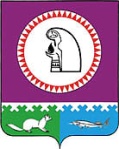 О порядке межведомственного взаимодействия по предоставлению информации о детях с ограниченными возможностями здоровья, нуждающихся в создании особых условий обучения, в Октябрьском районе	В соответствии с порядком межведомственного взаимодействия по предоставлению информации о детях с ограниченными возможностями здоровья, нуждающихся в создании особых условий обучения, в Ханты-Мансийском автономном округе-Югре, утвержденным совместным приказом Департамента образования и молодежной политики Ханты-Мансийского автономного округа-Югры, Департамента здравоохранения Ханты-Мансийского автономного округа-Югры  от 31.08.2016 № 910/1305, в целях раннего выявления детей с особенностями развития и создания для них особых условий обучения,ПРИКАЗЫВАЮ:1. Территориальной психолого-медико-педагогической комиссии Октябрьского района (Соколова Г.Д.):1.1. Обеспечить взаимодействие с бюджетным учреждением Ханты-Мансийского автономного округа-Югры «Октябрьская районная больница» (А.И. Мирошниченко), бюджетным учреждением Ханты-Мансийского автономного округа-Югры «Няганская городская поликлиника» (И.И. Заманов) по вопросам определения особых условий обучения детей с ограниченными возможностями здоровья.1.2. Руководствоваться в деятельности порядком, утвержденным совместным приказом Департамента образования и молодежной политики Ханты-Мансийского автономного округа-Югры, Департамента здравоохранения Ханты-Мансийского автономного округа-Югры от 31.08.2016 № 910/1305.1.3. Обеспечить учет и организацию работы в отношении несовершеннолетних с ограниченными возможностями здоровья, нуждающихся в создании особых условий обучения и предоставление отчетности в Центральную психолого-медико-педагогическую комиссию. 2. Контроль за выполнением настоящего приказа оставляю за собой.Начальник Управления                                                                                              Т.Б. Киселева                                  Рассылка:1. в дело – 1 экз.2. отдел общего образования - 13. в ОУ –  Исполнитель:специалист-эксперт  отдела общего образованияУправления образования и молодежной политикиадминистрации Октябрьского районаВасильева Инесса Борисовна,28059, VasilyevaIB@oktregion.ruАдминистрация Октябрьского районаУПРАВЛЕНИЕ ОБРАЗОВАНИЯ И МОЛОДЕЖНОЙ ПОЛИТИКИПРИКАЗАдминистрация Октябрьского районаУПРАВЛЕНИЕ ОБРАЗОВАНИЯ И МОЛОДЕЖНОЙ ПОЛИТИКИПРИКАЗАдминистрация Октябрьского районаУПРАВЛЕНИЕ ОБРАЗОВАНИЯ И МОЛОДЕЖНОЙ ПОЛИТИКИПРИКАЗАдминистрация Октябрьского районаУПРАВЛЕНИЕ ОБРАЗОВАНИЯ И МОЛОДЕЖНОЙ ПОЛИТИКИПРИКАЗАдминистрация Октябрьского районаУПРАВЛЕНИЕ ОБРАЗОВАНИЯ И МОЛОДЕЖНОЙ ПОЛИТИКИПРИКАЗАдминистрация Октябрьского районаУПРАВЛЕНИЕ ОБРАЗОВАНИЯ И МОЛОДЕЖНОЙ ПОЛИТИКИПРИКАЗАдминистрация Октябрьского районаУПРАВЛЕНИЕ ОБРАЗОВАНИЯ И МОЛОДЕЖНОЙ ПОЛИТИКИПРИКАЗАдминистрация Октябрьского районаУПРАВЛЕНИЕ ОБРАЗОВАНИЯ И МОЛОДЕЖНОЙ ПОЛИТИКИПРИКАЗАдминистрация Октябрьского районаУПРАВЛЕНИЕ ОБРАЗОВАНИЯ И МОЛОДЕЖНОЙ ПОЛИТИКИПРИКАЗАдминистрация Октябрьского районаУПРАВЛЕНИЕ ОБРАЗОВАНИЯ И МОЛОДЕЖНОЙ ПОЛИТИКИПРИКАЗ« 18»ноября2016 г№878 - одпгт. Октябрьскоепгт. Октябрьскоепгт. Октябрьскоепгт. Октябрьскоепгт. Октябрьскоепгт. Октябрьскоепгт. Октябрьскоепгт. Октябрьскоепгт. Октябрьскоепгт. Октябрьское